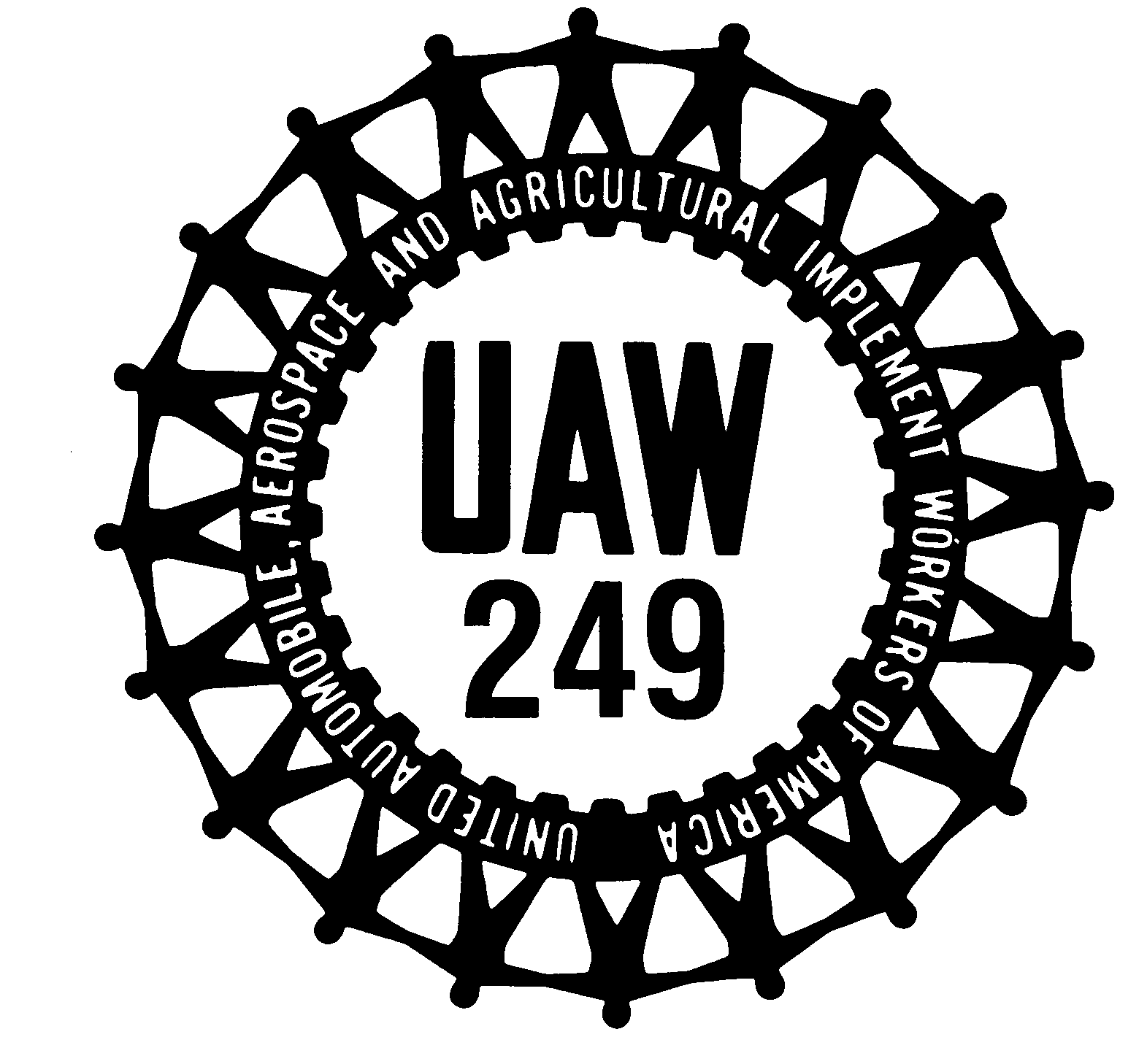 OFFICIAL ELECTION NOTICE FOR TEAM SOLUTIONSPresident Jason Starr – Wins by acclamationVice PresidentNeal ByersTony RenfroRecording SecretaryShirley A. Mata – Wins by acclamationFinancial Secretary Dana Davidson – Wins by acclamationTreasurerChrissy Kline – Wins by acclamationTrusteesJay BoslerJeremy FueStephanie ShinesConnie ThomasSade J. OttEd ScaggsSergeant-At-ArmsLeon “Big Daddy” AllenWins by acclamationGuideNaoyanna AndrewsGary ThomasNathan “Red” HimesTeam Solutions ChairpersonDavid A. NorrisWins by acclamationJanitorial Transit Paint – M-F 6-2:30 CommitteemanCherish HillWins by acclamationJanitorial Transit Paint – M-F 6-2:30 Alternate CommitteemanCletus McElroyWins by acclamationJanitorial Truck Paint M – T – W – Sat – Sun 1st Shift CommitteepersonRaymond PfiferWins by acclamationJanitorial Main Plant 1st ShiftSheena EldridgeAllan TravisJanitorial Main Plant – 2nd ShiftAron AndersonWins by acclamationCim/opeiu277